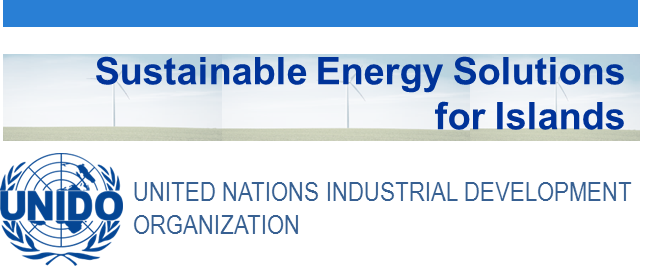 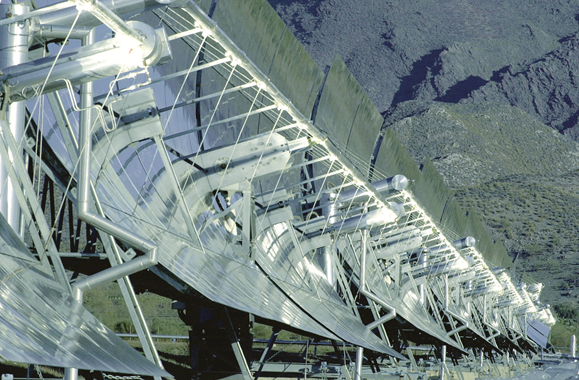 SIDS DOCK in cooperation with PCREEE, CCREEE and ECREEE.Developed with key technical support of UNIDO and CIEMAT.With the financial support of AECID and ADA.Didactic GuideSolar thermal Systems and Applications for water heating and industrial process heatOBJECTIVESGeneral ObjectiveThe purpose of the Solar Thermal Energy Module is to provide a general overview of the potential applications that solar thermal technologies have. Starting from physics fundaments on which these technologies base up to offering an outline for developing new approaches, the students will acquire the capability to define and design, at an elementary level, some solar thermal systems for a specific location. Specific ObjectivesUnderstanding the availability of solar resources for solar thermal technologies in a specific location, in order to define, briefly, the potential these technologies haveDefining the type of solar thermal systems that can be implemented for a specific application and location, identifying the main components these systems haveUnderstanding the way solar thermal systems work and their potential integration with other conventional thermal systemsDefining and elementary designing solar thermal systemsMODULE STRUCTUREIntroduction	Solar radiationThe solar spectrum. Components of solar radiationSolar Radiation DatabasesEnergy Balance in a  Solar Thermal CollectorThermal functioning of a solar thermal collector	Energy transfer mechanismsRadiationConductionConvectionSolar Thermal Systems: from the Flat Collector to Concentrating Dishes	Low-temperature collectors (below 125ºC)	Medium and high-temperature collectors	Solar Domestic Hot Water and Heating	Possible configurations	Direct Systems	Indirect systems	Thermosyphon or natural circulation systems	Compact systemsOrientation and inclination of the collectorsSolar heatingSolar Cooling and Air Conditioning	Closed-cycle thermal cooling equipmentOpen loop solar cooling	Development in Latin American and Caribbean countries	Solar Industrial Process Heat	Keys to Integrating Solar Plants	Process temperature	Energy flux transfer medium	Consumption profile		Linear Focus Technology: Parabolic Troughs and Fresnel	Parabolictrough collector components	Fresnel-type linear concentrators	Applications	Linear focus collector plants	Predesign of the solar field	Focal Point Technology: Central Receiver Power Plants and Parabolic Dish	Central receiver or power tower systems	The solar field	The receiver	The thermal energy system	Parabolic dish systems	 Thermal Storage	Sensible heat storage	Sensible heat storage materialsSensible heat storage configurationsLatent heat storage	Latent storage materials	Latent heat storage configurationsThermochemical storage	ApplicationsWorldwide Status	Low-temperature solar systemsMedium and High-Temperature Solar Systems	Barriers to real deployment of solar thermal energy	CONCEPTUAL MAP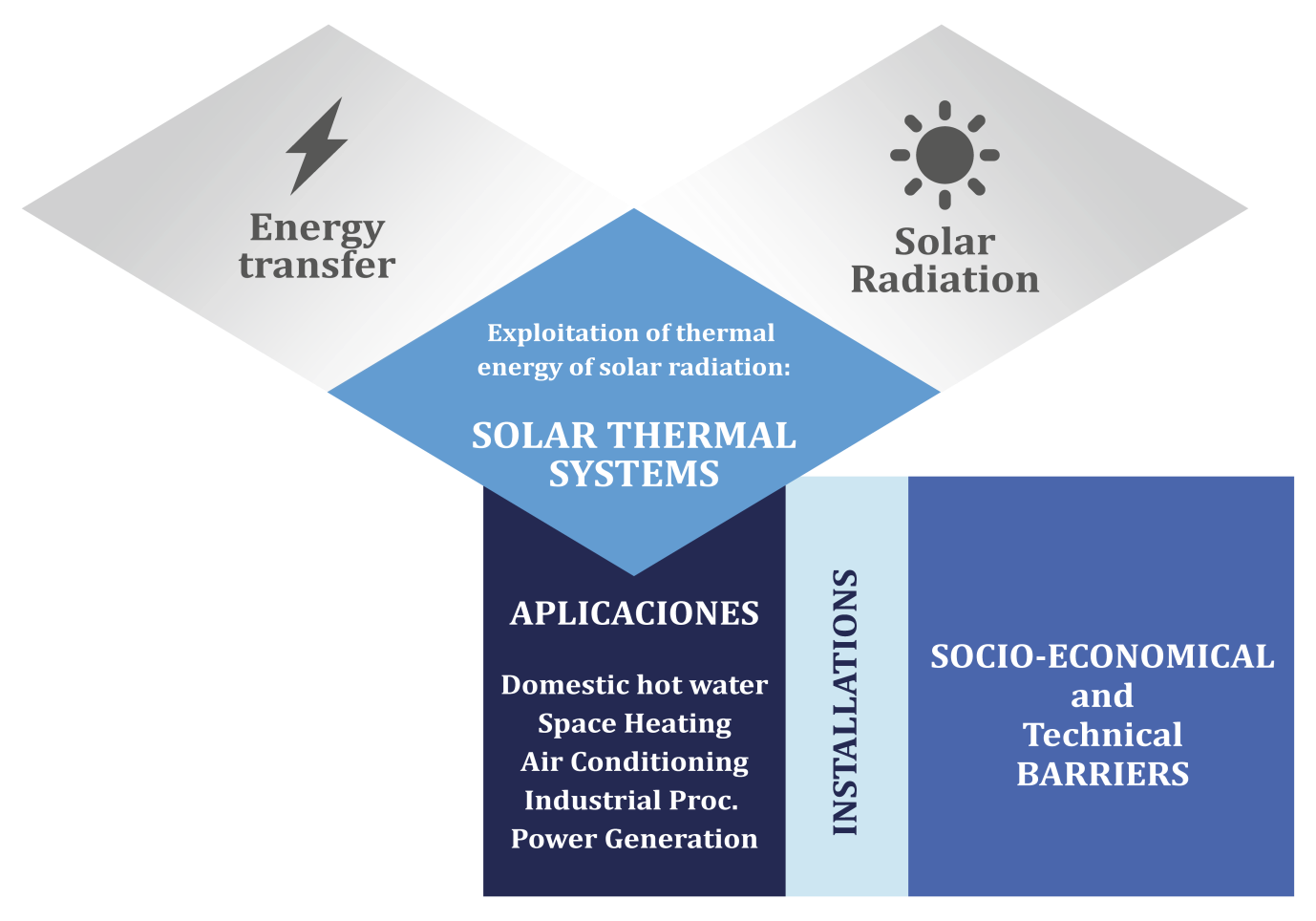 PLAN OF ACTIVITIESThe study of this course requires reading and understanding of the theoretical concepts, which you will find in the documentation of the module. The content of this study covers the areas of the course activities which will be evaluated at the end of this module. These activities are the following:Displaying the multimedia content and conduct of the assessment test type associated with it. This test will consist of 5 multiple choice questions. There are 2 attempts to do so.To pass this activity the participant must achieve 80% correct answers (4 correct answers).Read the documentation. In the first place, the main text of the module has to be read. Later on, the student should check the bibliography to get a further understanding of the different concepts and in order to have an overview of all the data and information that is being addressed in each chapter.Case study: “Elemental predesign of a parabolic trough solar field for a power plant of 11 MWe”. The case study should be performed whenever the student is sure of having understood and consolidated the concepts and information given in the Extensive documentation. It is suggested to re-read in advance the 1, 3, 8 and 10 chapters. It is not critical if the student is able to solve this practical case the first time, but it is necessary that, after its study, the student is able to solve it by his/her own. A short test will assess the comprehension of the fundamental concepts of this practical case. It has 5 attempts to perform it. To pass this activity the participant should have 100% of the correct answers.Final self-assessment test, through which it can be checked the level of conceptual understanding of the module, and it can be used as a reference of these aspects that deserved a further analysis by the studentThis test will present 20 questions with several possible answers and only one correct.  You have 1 hour and 2 attempts to perform it. To pass this activity the participant should reach 80% of correct answers (16 correct answers).To properly complete the course, the estimated time commitment is 20 hours distributed as is most convenient for each participant. Being a self-training mode is allowed flexibility in the implementation of activities, although we recommend regularly in the course, spending one to two hours daily, to the best use.All those activities with more than one attempt for implementation, will consider the highest score to reach the final result.DIPLOMAUpon graduation UNIDO, CIEMAT and ECREEE will issue a certificate of achievement for participants who exceed the following requirements:View 100% of the content and achieve 80% of the assessment test associated with it. Perform the case study and correctly answer to 100% of the questions associated with it Overcoming 80% of the final self-assessment test.Once achieved these requirements, the participant may access the appropriate section in the virtual classroom and download the diploma in electronic format.Didactic GuideSolar thermal Systems and Applications for water heating and industrial process heat